Игнатия:  «При избрании механических способов постараемся поступить со всевозможною осмотрительностию и благоразумием, не увлекаясь пустою пытливостию, безотчетливою ревностию, которая неопытным представляется добродетелию, а святыми Отцами названа гордостной дерзостию, разгорячением безумным». Отсечение «мечтательности» или «состояний духовных». «Кто мы такие, чтобы у нас были высокие духовные состояния?» – должно спрашивать себя молящемуся. В любом случае если неверные состояния и возникнут, то только по причине ошибки на молитве – из-за потери внимания или вхождения в трансовое состояние, «забубнившись» слишком большим или слишком частым молитвословием. Надо скорректировать манеру исполнения молитвы.Понуждение всегда делать чуть больше, чем делается с легкостью, для того чтобы был запас на тренировку в молитве. Но если в физических упражнениях все просто – слишком тяжелую штангу просто не выйдет поднять, то в молитве сложнее – надо отслеживать свое состояние и отличать «не могу сохранить внимание» от «надоело молиться». Первое надо чуть продлить и закончить, а второе преодолеть волевым усилием.Воля к молитве. Иногда могут быть нападения страстей, особенно лени, и даже бесов, отгоняющих от молитвы. Надо вспомнить, кто мы во крещении – воины Господа Всевышнего, и, как воины, волевым усилием преодолеть опасность и закончить правило. «Когда случится с тобой искушение, либо вступишь в спор и, раздраженный противоречием, проронишь непочтительное слово, тогда вспомни о молитве и суде, который влечет она, – и сразу успокоится в тебе беспорядочное движение» - наставляет 
авва Евагрий Понтийский.«Молитва истинно молящемуся есть суд, судилище и престол Судии прежде страшного суда».Преподобный Иоанн ЛествичникНаш адрес: Севастьяновский съезд, дом 26 (за главным корпусом ВГУ)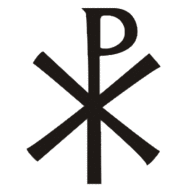 Телефон: 255-90-20Мы в Интернете:http://prorok-iliya.cerkov.ru/https://vk.com/iliyaprorok   (группа «Ильинский храм»)Русская Православная ЦерковьИльинский храм«Господи, услыши молитву мою…» 
       Христианство дает человеку непосредственный доступ к Богу, Который слышит человека, помогает ему, любит его. Важнейшая роль в этом принадлежит молитве. Поговорим о некоторых важных аспектах молитвенного делания.Внимание. Молитва должна быть внимательной, то есть со всем возможным пониманием каждого слова. Поначалу, быть может, это не получится выполнить по трудности церковно-славянского языка и богословских смыслов в молитве. Но этот период надо максимально быстро пройти и дальше молиться со вниманием и пониманием. Молиться по правилам. Обычно мы молимся с помощью «правил». Это хорошо из соображений дисциплины и проверенности молитв опытом Церкви. Недостаток такой молитвы – негибкость в ситуации ограниченного времени и невозможность молиться в неудобном месте. Часто бывает, что объем правила слишком велик для духовной меры молящегося. Могут использоваться разные принципы составления правил.Правило «от объема».  Использование заранее составленных правил, прочитывание всего текста последования. Святитель Игнатий Брянчанинов советует пользоваться стандартными правилами молитвослова. Впрочем, надо помнить и о следующем: «В том виде, в каком молитвенное правило печатается сейчас в наших молитвословах, его не знают другие Поместные Церкви, кроме тех славянских Церквей, которые в свое время стали ориентироваться на церковную печать Российской империи…» и используют сокращенные части богослужений суточного круга. Правило «от времени».  Использование заранее составленных Церковью правил, либо молитв, благословленных духовником, прочитывание молитв на протяжении некоторого времени, прерываясь по окончанию времени, а не текста.
Святитель Феофан Затворник рекомендует регулировать молитву не объемом, а временем. Это очень хорошо чтобы не спешить, не отвлекаться. Если ориентироваться на время, то не важно, одна молитва будет прочитана или двадцать, – время заранее выделено на молитвенное правило, его не занимает никакое мирское дело.Заранее отработанные «правила к случаю». Хорошо молиться в разных житейских случаях. «Непрестанно молитесь» говорил Апостол. В молитвословах есть молитвы «Призвание Духа Святого на всякое доброе дело» или «Пред вкушением пищи». Многие опускают возможность помолиться вне дома и храма, видимо стесняясь безбожного окружения. Да, конечно, не надо навязчиво показывать свою внешнюю благочестивость, но молитвенно воздохнуть надо. Потому хорошо заранее продумать, как молиться в кафе (например, про себя кратко, перекрестился и сел кушать), как в иных ситуациях. И делать это всегда.Иисусова молитва – в варианте «молитва в пути». Частный случай «молитвенного правила к случаю» – это Иисусова молитва в форме «молитвы про себя», т. е. умной внимательной молитвы, во время пути на работу или с работы. Каждый из нас ездит на учебу, на работу в общественном транспорте, в автомобиле во всем нам известных пробках. Молись! Не трать время впустую, не включай ненужное радио. Хорошо выработать некую обычную для себя форму такой молитвы, получить одобрение у духовника. Здесь могут быть вопросы – использовать ли четки? С какой частотой молитвословить? Святитель Игнатий Брянчанинов рекомендует: «Произноси слова молитвы неспешно; не позволяй уму скитаться повсюду, но затворяй его в словах молитвы», а потом говорит о 100 молитвах в полчаса. Читать ли только Иисусову молитву или перемежать каждые 10 молитв какой-либо иной молитвой? Вариантов может быть много. Молитва в пути позволяет пресекать греховные поползновения, вызванные житейской суетой, а если допустил (машина облила и в ответ сквернословие), то сразу осознать это и покаяться. Выходит это в связи с постоянной памятью о Боге и о том, что он не просто идет или едет, но молится, – грех становиться очень заметен. Недостаток только один – Иисусова молитва опасна потенциальными ошибками.Грамотное составление правила, если используем вариант «от текста», либо как основа для молитвы «от времени». «Прежде всего, изобразим на хартии нашего моления искреннее благодарение Богу; потом исповедание грехов и сокрушение души в чувстве; после сего да представляем Царю всяческих наши прошения. Сей образ молитвы есть самый лучший, как одному из братий от Ангела Господня было показано» - говорит преподобный Иоанн Лествичник. Например, на базе утренних и вечерних правил можно начать «обычным зачалом», выбрать некоторые молитвы из центральной части, особенно покаянные (вечернее правило), а потом завершить молитвой Ангелу и Богородице и прошениями за ближних.Правильные молитвы самостоятельного составления. Конечно, многие не рекомендуют молиться своими словами. Но многие и рекомендуют. В любом случае такая молитва должна быть по духу близка к обычным молитвам молитвослова, что требует молитвенного опыта. Лучше всего чуть дополнять или изменять обычные проверенные молитвы, а не составлять совсем новые.Неспешность, важная для внимания. Кроме того, это позволяет молитве не стать чем-то схожим с восточной практикой мантры, вводящей в измененное состояние сознания (транс), что влечет за собой опасность самообольщения и даже бесообщения.Осознание своей духовной меры: объем молитвенного правила, хоть текстовый, хоть временной, должен быть посилен для человека, и молитва должна быть максимально внимательна. Если же после некоторого времени развеивается внимание, и его не удержать в связи с усталостью, то объем самонадеянно взят слишком большой. А если молиться слишком мало, без духовного усилия, то не будет и совершенствования, что тоже плохо.Выделение отдельно подготовки к молитве и завершения ее: «Укажу для сего три самых простых приема: не приступай к молитвословию без предварительного, хотя краткого, приготовления; не совершай его кое-как, а со вниманием и чувством, и не тотчас по окончании молитв переходи к обычным занятиям» - поучает святитель Феофан. Подготовкой может быть и богомыслие, и чтение Евангелия или Псалтири, святых отцов. Окончание – некоторое время молчания, осознания совершившейся молитвы. Может, выписывание осознанных грехов для дальнейшей исповеди. Конечно, это относится к молитве плановой, например утренней.Поза для молитвы. Лучше на молитве стоять, чем сидеть, а сидеть лучше, чем лежать. Но лучше хоть лежать, чем вообще не молиться. Но не стоит и думать об особых «художественных» способах «молитвы на скамеечке», описанных некоторыми подвижниками. Это – для особо преуспевших, по словам святителя